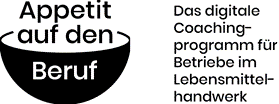 Metzgermeister für die Wurstproduktion (m/w/d)Für unsere Wurstküche suchen wir zum nächstmöglichen Zeitpunkt einen Metzgermeister (m/w/d) in Vollzeit.Tätigkeiten: Planung von Produktionsmengenhandwerkliche und traditionelle Herstellung von Roh-, Brüh -und Kochwürsten Bedienen von Kutter, Wolf und FüllmaschineBedienung und Kontrolle von Kochschränken und RauchanlagenSicherstellung der Einhaltung von HygienevorschriftenAnforderungen:abgeschlossene Berufsausbildung zum Metzgermeistermin. zwei Jahre Berufserfahrungerste Erfahren im Führen von MitarbeiterInnenLeidenschaft und Freunde an der ArbeitBewusstsein für Hygiene, Ordnung und QualitätWer sind wir?Wir sind eine mittelständische Metzgerei mit eigener Schlachtung. Wir setzen auf eine freundliche Atmosphäre, auf kurze Kommunikationswege und flexible Absprachen in unseren Teams.Was bieten wir?feste Arbeitszeiten (ohne Wochenendarbeit)bei entsprechender Qualifikation eine langfristige Perspektive ein leistungsorientiertes Gehalt und sicheres Einkommenbetriebliche Altersvorsorgefamiliäres Arbeitsklima Möglichkeiten der Fort- und WeiterbildungenWie kann man sich bewerben?

Bei Interesse schreiben Sie eine E-Mail an bewerbung@mustermann.de oder rufen direkt bei unserem Geschäftsführer Max Mustermann unter 123456789 an. Um Ihnen und uns unnötigen Aufwand zu ersparen, reicht uns zunächst Ihre Interessensbekundung.